Kenya Certificate of Secondary EducationFORM ONE EXAMINATION -2024CODE451/1	 SUBJECT: COMPUTER STUDIES	  	   MARCH – TIME 2HoursName: …………………………………………….……	Admission No: ……….……Class: ………………Candidate’s Signature: …….……..Date: …..…/03/2024.INSTRUCTION TO CANDIDATESWrite your name and Admission number in the spaces provided aboveAnswer ALL questions All answers should be written in the spaces provided on the question paperFOR EXAMINER’S USE ONLYAnswer all the questions  Define the following Terms as used in Computer studies Data                                                                                                                               (2marks)..............................................................................................................................................................................................................................................................................................................................................................................................................................................................................................................Information                                                                                                                   (2marks)............................................................................................................................................................................................................................................................................................................................................................................................................................................................................................................... ICT                                                                                                                               (2marks)...............................................................................................................................................................................................................................................................................................................................................................................................................................................................................................................Mention five examples of peripheral devices                                                                         (5marks)..............................................................................................................................................................................................................................................................................................................................................................................................................................................................................................................................................................................................................................................................................................................................................................................................................................................................................................................................................................................................................................List five components/ devices housed within the computer system unit                                (5marks)..............................................................................................................................................................................................................................................................................................................................................................................................................................................................................................................................................................................................................................................................................................................................................................................................................................................................................................................................................................................................................................With an aid of a diagram state the difference between analog and digital data                      (4marks).........................................................................................................................................................................................................................................................................................................................................................................................................................................................................................................................................................................................................................................................................................................................................................................................................................................................Give five challenges experienced by users of first generation computer                                (5marks).........................................................................................................................................................................................................................................................................................................................................................................................................................................................................................................................................................................................................................................................................................................................................................................................................................................................State  five characteristics of fifth generation computers                                              (5marks)..................................................................................................................................................................................................................................................................................................................................................................................................................................................................................................................................................................................................................................................................................................................................................................................................................................................................................................................................................................................................................................................................................................................................................................................................Mention three hardware technology difference between first generation  and third generation computers                                                                                                                    (3marks)....................................................................................................................................................................................................................................................................................................................................................................................................................................................................................................................................................................................................................................................................................Mention four ways of controlling dust levels in a computer lab                                            (4marks)..............................................................................................................................................................................................................................................................................................................................................................................................................................................................................................................................................................................................................................................................................................................................................................................................................................................................................................................................................................................................................................Give four types of Keyboards                                                                                     (4marks).........................................................................................................................................................................................................................................................................................................................................State the functions of the following mouse skillsDouble click                                                                                                       (2marks)..........................................................................................................................................................................................................................................................................................................................................Right click                                                                                                            (2marks)..........................................................................................................................................................................................................................................................................................................................................Drag and Drop                                                                                                      (2marks)..........................................................................................................................................................................................................................................................................................................................................State five ways of enforcing security in computer laboratories established in learning institutions             (5marks)                                                                                                                                  (5marks) ..............................................................................................................................................................................................................................................................................................................................................................................................................................................................................................................................................................................................................................................................................................................................................................................................................................................................................................................................................................................................................................Mention three functions of Uninterruptible Power Supply                                                  (3marks)....................................................................................................................................................................................................................................................................................................................................................................................................................................................................................................................................................................................................................................................................................Use abacus to represent the following numbers 2370                                                                                                                       (2marks) 0967                                                                                                                       (2marks)Name three electronic pathway used by computer components mounted on motherboard to exchange signals                                                                                                        (3marks)...................................................................................................................................................................................................................................................................................................................................................................................................................................................................................................................................................................................................................................................................................State three characteristics of Dynamic Random Access Memory                           (3marks)....................................................................................................................................................................................................................................................................................................................................................................................................................................................................................................................................................................................................................................................................................List three examples of toggle keys found  on a standard keyboard                                      (3marks)....................................................................................................................................................................................................................................................................................................................................................................................................................................................................................................................................................................................................................................................................................Identify the function of each key represented by the symbols shown below                                                                                                                                        (2marks)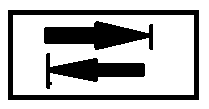 .........................................................................................................................................................................................................................................................................................................................................                                                                                                                                       (2marks)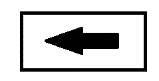 .........................................................................................................................................................................................................................................................................................................................................Mention five disadvantages of using computers in organizations                                      (5marks).............................................................................................................................................................................................................................................................................................................................................................................................................................................................................................................................................................................................................................................................................................................................................................................................................................................................................................................................................................................................................................Why is Charles Babbage considered as the father of computers                                 (2marks)...............................................................................................................................................................................................................................................................................................................................................................................................................................................................................................................Name three non-electronic devices used to perform arithmetic manipulations before electronic computer were invented                                                                              (3marks) ...............................................................................................................................................................................................................................................................................................................................................................................................................................................................................................................State five ways of using computers in  learning institutions like schools                             (5marks)..............................................................................................................................................................................................................................................................................................................................................................................................................................................................................................................................................................................................................................................................................................................................................................................................................................................................................................................................................................................................................................List five input devices that capture directly from source                                                      (5marks)........................................................................................................................................................................................................................................................................................................................................................................................................................................................................................................................................................................................................................................................................................................................................................................................................................................................Name three Arithmetic and Logical operations undertaken by the ALU                            (6marks) ..................................................................................................................................................................................................................................................................................................................................................................................................................................................................................................................................................................................................................................................................................State two ways in which dampness affects computers that are  installed in the Laboratory (2marks) ...............................................................................................................................................................................................................................................................................................................................................................................................................................................................................................................QUSTIONSCANDIDATE’S SCORE1 -20TOTAL SCORE